                     PROJET Calendrier des épreuves 2021 au 14 mars          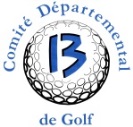 Vacances scolaires 20 février au 7 mars ----- 25 avril au 9 mai ---- 13 au 16 maiREGROUPEMENTS DETECTIONS ET ENTRAINEMENTS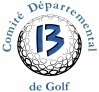 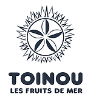 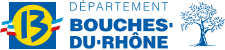 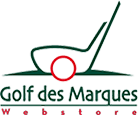 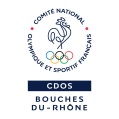 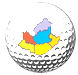 Comité Départemental de Golf des Bouches du Rhône – Golf de Pont Royal – 13370 MALLEMORT                                   Tél.: 06 74 78 01 05 –  06 20 71 91 89  E-mails: cdgolf13@gmail.com – sportifcdg13@aol.fr   – Web : www.cdgolf13.comDatesTitresClubInscriptions25 - 26 février Grand Prix Jeunes PACA - ANNULEMouginsLigue7 marsCIRCUIT DEPARTEMENTAL U16 SIMPLE TOUR 1 - REPORTEAix en Provence Cdg13Avant fin mars Circuit Départemental U16 DOUBLE TOUR 1Cdg13marsCircuit U11 des Ecoles de Golf 1Cdg1320 – 21 marsChampionnat de LigueEquipes U16 Filles, U16 Garçons REPORTEValgarde Ligue1er septembreOpen de golf des Sapeur Pompiers JeunesLa Cabre d’Or -13club27 – 28 marsGrand Prix Jeunes Majeur U14St Emilionnais avrilTrophée Jeune Golfeur U10, Parcours Compact  Département tour 1Golf Training CenterCdg 1310 – 11 avrilGrand Prix Jeunes Majeur U14Golf NationalavrilCircuit U11 des Ecoles de Golf 2Cdg1318 avrilCIRCUIT DEPARTEMENTAL U16 SIMPLE TOUR 2Aix MarseilleCdg 1328 avril Rider Kids U10 – (04, 05, 84) contre le 13(84) ?Sélection30avril – 1 - 2 maiGrand Prix d’Aix en ProvenceAix en ProvenceClubAvril ?Trophée Jeunes Golfeurs U10, Parcours normal Département T 2Cdgolf13 avril ?Haribo Kids cupAix MarseilleHariboMai ou juinTrophée Jeunes Golfeurs U10 - Qualificatif Inter départementsLuberon ?Cd04avant fin avrilCircuit départemental U16 DOUBLE TOUR 2Cdg139 maiCIRCUIT DEPARTEMENTAL U16 SIMPLE TOUR 3Château l4arcCdg1328 – 29 maiMassalia Ladies Cup La SaletteLa salette14 – 15 – 16 maiGrand Prix d’Aix Marseille – Coupe Yves CAILLOLAix MarseilleClubAvant fin maiCircuit départemental U16 DOUBLE TOUR 3Cdg13maiCircuit U11 des Ecoles de Golf 3Cdg 1323 – 24 maiGrand Prix Jeunes Majeur U14Omaha BeachjuinTrophée Jeune Golfeur Départemental - U8 – U10 TOUR 1Aix Golf Cdg 13Juin juilletTrophée Jeune Golfeur Départemental – U8 –U10 TOUR 2Cdg1316 juinFinale Ligue Circuit  U11 des Ecoles de GolfEcole de l’Air  Ligue16 JuinFinale Ligue Circuit  U16Ecole de l’Airligue19 – 20 juinQualification Régionale U12, BenjaminsGap Bayardligue25,26,27 juinNational Seniors HandigolfMiramasHandigolf30 juinFinale Ryder Kidsligue6-7-8 juilletFIR – Finale Inter-Régionale JeunesAix en ProvenceLigue14 – 15 – 16 juilletChampionnat de France par Equipes U16 Garçons PromotionAix MarseilleFfgolf24 – 25 juillet Classic Mid Amateurs de la Cabre d’Or Cabre d’Orclub24-31 juilletChampionnat de France des Jeunes U12, BenjaminsGouverneurFfg28 – 29 aoutClassic Mid Amateurs d’Aix MarseilleAix Marseilleclub25 – 26 Aout Grand Prix Jeunes Majeur U14Evian Resort4 septembreTrophée Jeunes Golfeurs U10 Filles  et garçons- FinaleSaint DonatLigue4 – 5 septembreClassic Mid Amateurs de Château l’ArcChâteau l’Arc club17- 18- 19 septembre8ème Open Ville de MarseilleLa SaletteClubSeptembreHOPPS OPEN DE PONT ROYAL (European Challenge Tour)  Pont RoyalPGAChampionnat Départemental 13 - Mid-Amateurs, Seniors, VétéransCdg1311 – 12 septembreGrand Prix Jeunes – Aix en ProvenceAix en ProvenceClub25 – 26 septembreGrand Prix Jeunes – Aix MarseilleAix MarseilleClub23 – 24 octobreGrand Prix du Domaine de ManvilleDomaine ManvilleCluboctobreChampionnat de Ligue par Equipes Inter Comités U10 FinaleMonté CarloLigue6 – 7 novembreGrand Prix Jeunes - ValescureValescureClub14 févrierRegroupement – Détection U7- U9- 9h00-12h00 2 gpes de 9 joueurs 13h00-16h00Saint Martin de CrauCdg1328 février1er Régroupement Qualificatif Ryder KidsAix en Provence14 mars2ème Regroupement – Détection U7- U9  - 9h00 16h30Golf training center Cdg 1328 mars2ème Régroupement Qualificatif Ryder Kids?Cdg13avrilGROUPE RYDER KIDS RECONNAISSANCE PARCOURS84 ?Cdg13juinGROUPE RYDER KIDS (si qualification)  ?Cdg13octobreRegroupement – Détection  U7- U9      9h00-12h00/13h30-16h30Cdg13